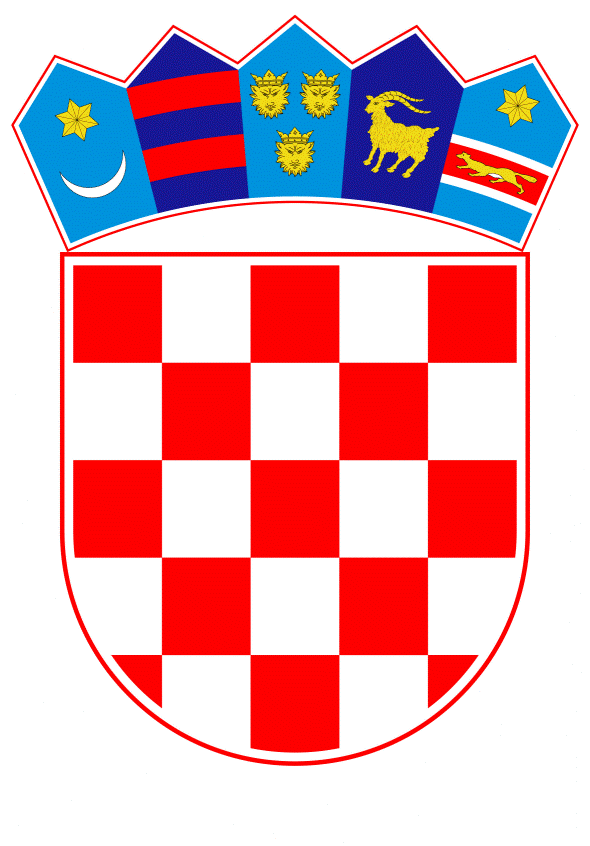 VLADA REPUBLIKE HRVATSKE                                                                                     Zagreb, 2. travnja 2020.________________________________________________________________________________________________________________________________________________Banski dvori | Trg Sv. Marka 2 | 10000 Zagreb | tel. 01 4569 222 | vlada.gov.hrMINISTARSTVO TURIZMANacrtPRIJEDLOG ZAKONA O DOPUNAMA ZAKONA O TURISTIČKIM ZAJEDNICAMA I PROMICANJU HRVATSKOG TURIZMA, S KONAČNIM PRIJEDLOGOM ZAKONAZagreb, travanj 2020.PRIJEDLOG ZAKONA O DOPUNAMA ZAKONA O TURISTIČKIM ZAJEDNICAMA I PROMICANJU HRVATSKOG TURIZMAI.	USTAVNA OSNOVA ZA DONOŠENJE ZAKONA 	Ustavna osnova za donošenje ovoga zakona sadržana je u odredbi članka 2. stavka 4. podstavka 1. Ustava Republike Hrvatske (Narodne novine, br. 85/10 - pročišćeni tekst i 5/14 - Odluka Ustavnog suda Republike Hrvatske). II.	OCJENA STANJA, OSNOVNA PITANJA KOJA SE TREBAJU UREDITI ZAKONOM TE POSLJEDICE KOJE ĆE DONOŠENJEM ZAKONA PROISTEĆI 	Zakonom o turističkim zajednicama i promicanju hrvatskog turizma (Narodne novine, broj 52/19) uređuje se sustav turističkih zajednica po modelu destinacijske menadžment organizacije, ustrojstvo, zadaće i način rada turističkih zajednica te osnovna načela njihova financiranja i gospodarenja.Kako je nedvojbeno da će proglašena epidemija  bolesti COVID-19 uzrokovana virusom SARS-CoV-2 na teritoriju Republike Hrvatske imati utjecaja na gospodarsku aktivnost u Republici Hrvatskoj, a samim time i na financiranje turističkih zajednica, Vlada Republike Hrvatske će ekonomskim i drugim mjerama dati poticaj za zadržavanje radnih mjesta, ali i rješavanje problema nelikvidnosti onima čija je poslovna aktivnost smanjenja uslijed epidemije.	S obzirom na navedeno, potrebno je odgovarajuće izmijeniti odredbe Zakona o turističkim zajednicama i promicanju hrvatskog turizma, tako da se u uvjetima posebnih okolnosti izazvanih navedenom epidemijom, može drugačije odrediti financijsko zaduživanje turističkih zajednica i iznos koji se u odnosu na ukupne prihode može koristiti za troškove plaća zaposlenih u turističkoj zajednici.Cilj predmetnih dopuna je da se u navedenoj situaciji na efikasan i brzi način može djelovati u cilju pomoći i prevladavanju problema nelikvidnosti turističkih zajednica kojima su drastično smanjeni prihodi od članarine i turističke pristojbe kako bi se povećala mogućnost njihovog većeg kreditnog zaduživanja i omogućilo da se, u cilju očuvanja radnih mjesta, cenzus od 40 % za plaće zaposlenih stavi izvan snage u 2020. i 2021. godini. Zakonom se također omogućava produženje mandata članovima tijela turističkih zajednica. III.	OCJENA SREDSTAVA POTREBNIH ZA PROVOĐENJE ZAKONA 	Za provođenje ovoga zakona nije potrebno osigurati dodatna financijska sredstva u državnom proračunu Republike Hrvatske. IV.	RAZLOZI ZA DONOŠENJE ZAKONA PO HITNOM POSTUPKU Sukladno članku 204. stavku 1. Poslovnika Hrvatskoga sabora (Narodne novine, br. 81/13, 113/16, 69/17 i 29/18), zakon se može donijeti po hitnom postupku kada to zahtijevaju osobito opravdani razlozi, koji u prijedlogu moraju biti posebno obrazloženi. Predlaže se donošenje navedenog zakona po hitnom postupku, i to zbog osobito opravdanih razloga. Naime, tijekom razdoblja trajanja epidemije bolesti COVID-19 uzrokovana virusom SARS-CoV-2 na teritoriju Republike Hrvatske te radi izbjegavanja nastupanja štetnih posljedica potrebno je dopuniti važeći Zakon kako bi se ekonomskim mjerama dao poticaj za zadržavanje radnih mjesta, ali i rješavanje problema nelikvidnosti onima čija je poslovna aktivnost smanjenja uslijed epidemije.	Iz navedenih razloga predlaže se i stupanje na snagu zakona prvoga dana od dana objave u Narodnim novinama.KONAČNI PRIJEDLOG ZAKONA O DOPUNAMA ZAKONA O TURISTIČKIM ZAJEDNICAMA I PROMICANJU HRVATSKOG TURIZMAČlanak 1.U Zakonu o turističkim zajednicama i promicanju hrvatskog turizma (Narodne novine, broj 52/19), u članku 59. iza stavka  3. dodaje se novi stavak 4. koji glasi: "(4) Ukupna vrijednost obveza po osnovi zaduženja na godišnjoj razini smije prelaziti 10% financijskim planom predviđenih  ukupnih prihoda, ukoliko turističko vijeće donese takvu odluku, a uz suglasnost predsjednika turističke zajednice i garanciju za kreditno zaduženje jedinice i/ili jedinica lokalne samouprave, odnosno jedinice područne (regionalne) samouprave, ovisno o području za koje je turistička zajednica osnovana.".Dosadašnji stavak 4. postaje stavak 5.U dosadašnjem stavku 5. koji postaje stavak 6. riječi: "stavka 4." zamjenjuju se riječima: "stavka 5.".Iza stavka 6. dodaje se stavak 7. koji glasi:"(7) Ograničenje iz stavka 5. ovoga članka neće se primjenjivati u 2020. i 2021. godini.".Članak 2.U  članku 71. iza stavka 3. dodaju se novi stavci 4. i 5. koji glase:"(4) Članovima tijela kojima je istekao mandat daje se privremena ovlast da nastave obavljati te poslove do prestanka  proglašenja epidemije bolesti COVID – 19 na teritoriju Republike Hrvatske odnosno do provođenja izbora.(5) Članovima tijela kojima nije istekao mandat produljuje se vrijeme trajanja mandata do prestanka  proglašenja epidemije bolesti COVID – 19 na teritoriju Republike Hrvatske odnosno do provođenja izbora.".Članak 3.Ministarstvo turizma će u roku od dvije godine od dana stupanja na snagu ovoga Zakona provesti naknadnu procjenu učinaka ovoga Zakona.Članak 4.Ovaj Zakon stupa na snagu prvoga dana od dana objave u Narodnim novinama.O B R A Z L O Ž E N J EUz članak 1. Ovim člankom propisuje se mogućnost većeg financijskog zaduživanja turističkih zajednica i iznos koji se u odnosu na ukupne prihode može koristiti za troškove plaća zaposlenih u turističkoj zajednici. Ograničenje da troškovi za plaće radnika zaposlenih u turističkoj zajednici ne smiju prelaziti 40% ukupnih prihoda turističke zajednice neće se primjenjivati u 2020. i 2021. godini.Uz članak 2. Ovim člankom propisuje se produženje mandata članovima tijela turističkih zajednica. Članovima tijela kojima je istekao mandat daje se privremena ovlast da nastave obavljati te poslove do prestanka  proglašenja epidemije bolesti COVID – 19 na teritoriju Republike Hrvatske odnosno do provođenja izbora, a članovima tijela kojima nije istekao mandat produljuje se vrijeme trajanja mandata do prestanka  proglašenja epidemije bolesti COVID – 19 na teritoriju Republike Hrvatske odnosno do provođenja izbora.Uz članak 3. Ovim člankom propisuje se obveza naknadne provedbe procjene učinaka propisa u roku od dvije godine od dana stupanja na snagu ovoga Zakona.Uz članak 4. Ovim člankom propisuje se stupanje na snagu ovoga Zakona, i to prvoga dana od dana objave u Narodnim novinama.ODREDBE VAŽEĆEG ZAKONA KOJE SE DOPUNJUJUČlanak 59.(1) Prihodi turističke zajednice su:1. turistička pristojba, sukladno posebnom propisu koji uređuje turističku pristojbu2. članarina, sukladno posebnom propisu koji uređuje članarine u turističkim zajednicama3. prihodi od obavljanja gospodarskih djelatnosti iz članka 10. stavka 3. ovoga Zakona.(2) Osim prihoda iz stavka 1. ovoga članka turistička zajednica može ostvarivati i prihode iz:– proračuna jedinica lokalne i područne (regionalne) samouprave te državnog proračuna– članarine dragovoljnih članova sukladno odluci skupštine turističke zajednice– dragovoljnih priloga i darova– imovine u vlasništvu– fondova Europske unije i drugih fondova.(3) Turistička zajednica se može na temelju posebne odluke turističkog vijeća financijski zaduživati radi realizacije programa rada, ali ukupna vrijednost obveza po osnovi zaduženja na godišnjoj razini ne smije prelaziti 10 % financijskim planom predviđenih ukupnih prihoda.(4) Troškovi za plaće radnika zaposlenih u turističkoj zajednici ne smiju prelaziti 40 % ukupnih prihoda turističke zajednice.(5) Ograničenje iz stavka 4. ovoga članka ne odnosi se na troškove plaća radnika zaposlenih u turističko-informativnom centru turističke zajednice.Članak 71.(1) Postojeće turističke zajednice mjesta, općina ili gradova, turističke zajednice područja i turističke zajednice iz članka 60. Zakona o turističkim zajednicama i promicanju hrvatskog turizma (»Narodne novine«, br. 152/08.) dužne su uskladiti svoje akte i ustrojstvo s odredbama ovoga Zakona koje se odnose na lokalne turističke zajednice u roku od deset mjeseci od dana stupanja na snagu ovoga Zakona.(2) Turističke zajednice županija dužne su uskladiti svoje akte i ustrojstvo s odredbama ovoga Zakona koje se odnose na regionalne turističke zajednice u roku od 12 mjeseci od dana stupanja na snagu ovoga Zakona.(3) Hrvatska turistička zajednica dužna je uskladiti svoje akte i ustrojstvo s odredbama ovoga Zakona u roku od 14 mjeseci od dana stupanja na snagu ovoga Zakona.PREDLAGATELJ:Ministarstvo turizmaPREDMET: Nacrt prijedloga zakona o dopunama Zakona o turističkim zajednicama i promicanju hrvatskog turizma, s Nacrtom konačnog prijedloga zakona